                                                                      SAISON 2022 – 2023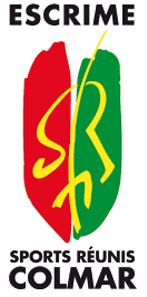        Pôle Sportif de la Waldeslust        Ingersheimerweg 68 000 COLMAR        Tél : 03 89 23 17 86          Email : colmar-escrime@wanadoo.fr         Site Web : www.srcolmar-escrime.com                       FICHE D’INSCRIPTION         Pour les licenciés au Sabre Laser de Colmarà compléter lisiblement et à remettre au responsable.                         Cette cotisation donne droit à 2 séances par semaine les lundis et jeudi s soirConditions de participation aux compétitions :Sur avis du Maître d’armesLes frais d’inscription aux tournois sont à la charge du tireur, y compris les frais d’hébergement en compétition.Tout compétiteur devra acquérir ses armes et une tenue complète règlementaireConditions de paiement :Soit en espèces, soit virement bancaire où soit par chèque à l’ordre des SRC Escrime contre reçurèglement possible en 3 paiements mensuels, échelonnés sur les mois de septembre, octobre et novembre.La licence ne peut être délivrée que sur présentation d’un certificat médical de non contre indication à la pratique  la date d’inscription.À Colmar, le……………………...(Signature du licencié ou de son représentant légal)CatégorieCotisation de baseCotisation de base Prêt de Matériel       sabre-masque Prêt de Matériel       sabre-masqueOptions de licence *Options de licence *Options de licence *CatégorieCotisation de baseCotisation de base Prêt de Matériel       sabre-masque Prêt de Matériel       sabre-masqueSANS0+Moins 20435 €100€27.30 €27.50 €29.00 €Plus 20495 €100€+27.30 €27.50 €29.00 €